Study type: AG (academic-general), TM (theoretical and methodological), SP (scientific and Professional), PA (Professional and applicable)Status: E-elective, M-mandatoryActive teaching classes: L-lectures, P-Practical classes, SR-Study research work, OT-other teaching classes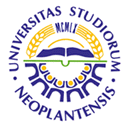 UNIVERSITY OF NOVI SADFACULTY OF AGRICULTURE 21000 NOVI SAD, TRG DOSITEJA OBRADOVIĆA 8UNIVERSITY OF NOVI SADFACULTY OF AGRICULTURE 21000 NOVI SAD, TRG DOSITEJA OBRADOVIĆA 8UNIVERSITY OF NOVI SADFACULTY OF AGRICULTURE 21000 NOVI SAD, TRG DOSITEJA OBRADOVIĆA 8UNIVERSITY OF NOVI SADFACULTY OF AGRICULTURE 21000 NOVI SAD, TRG DOSITEJA OBRADOVIĆA 8UNIVERSITY OF NOVI SADFACULTY OF AGRICULTURE 21000 NOVI SAD, TRG DOSITEJA OBRADOVIĆA 8UNIVERSITY OF NOVI SADFACULTY OF AGRICULTURE 21000 NOVI SAD, TRG DOSITEJA OBRADOVIĆA 8UNIVERSITY OF NOVI SADFACULTY OF AGRICULTURE 21000 NOVI SAD, TRG DOSITEJA OBRADOVIĆA 8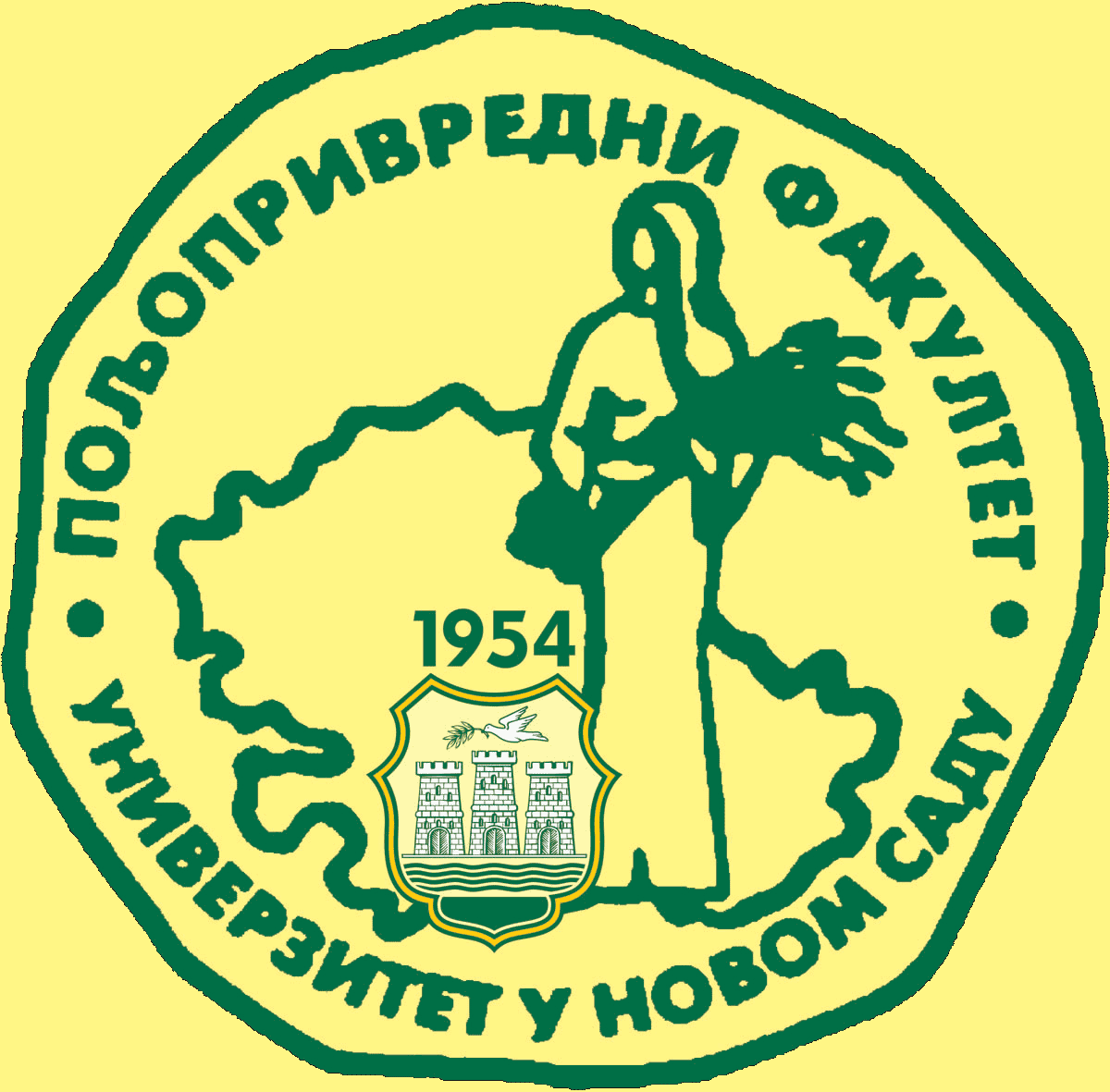 Study Programme AccreditationUNDERGRADUATEACADEMIC STUDIESORGANIC AGRICULTUREStudy Programme AccreditationUNDERGRADUATEACADEMIC STUDIESORGANIC AGRICULTUREStudy Programme AccreditationUNDERGRADUATEACADEMIC STUDIESORGANIC AGRICULTUREStudy Programme AccreditationUNDERGRADUATEACADEMIC STUDIESORGANIC AGRICULTUREStudy Programme AccreditationUNDERGRADUATEACADEMIC STUDIESORGANIC AGRICULTUREStudy Programme AccreditationUNDERGRADUATEACADEMIC STUDIESORGANIC AGRICULTUREStudy Programme AccreditationUNDERGRADUATEACADEMIC STUDIESORGANIC AGRICULTURETable 5.3 Elective coursesTable 5.3 Elective coursesTable 5.3 Elective coursesTable 5.3 Elective coursesTable 5.3 Elective coursesTable 5.3 Elective coursesTable 5.3 Elective coursesTable 5.3 Elective coursesTable 5.3 Elective coursesTable 5.3 Elective coursesTable 5.3 Elective coursesTable 5.3 Elective coursesIDCourse nameCourse nameStudy typeStatusActive teaching classes (weekly)Active teaching classes (weekly)Active teaching classes (weekly)Active teaching classes (weekly)Active teaching classes (weekly)ECTSLPOTSRSR3ООП1И46Mathematics/Applied mathematicsMathematics/Applied mathematicsAGE22---63ООП2И47Informatics/Applied informaticsInformatics/Applied informaticsAGE22---63ООП6И48Rural DevelopmentRural DevelopmentSPE22---63ООП6И49Оther renewable energy sourcesОther renewable energy sourcesSPE22---63ООП6И50English LanguageEnglish LanguageSPE22---63ООП6И51Erosion controlErosion controlSPE22---63ООП7И52Organic beekeepingOrganic beekeepingPAE22---63ООП7И53Functional foodFunctional foodPAE22---63ООП7И54Drying and storage ofagricultural productsDrying and storage ofagricultural productsSPE22---63ООП7И55Postharvest processesPostharvest processesSPE22---63ООП8И56Natural Resources ManagementNatural Resources ManagementSPE22---63ООП8И57Agroforestry systemsAgroforestry systemsSPE22---6